ҠАРАР                                                                  П О С Т А Н О В Л Е Н И Е«20» декабрь 2022 й.                             № 35                          «20» декабря 2022 г.Об отмене постановления администрации сельского поселения Сарайсинский сельсовет муниципального района Стерлибашевский район Республики Башкортостан № 8 от 13 апреля 2022 года «Об утверждении Административного регламента предоставления муниципальной услуги «Установление публичного сервитута в отношении земельных участков в                                                   границах полос отвода автомобильных дорог местного значения» в Администрации сельского поселения Сарайсинский сельсовет муниципального района Стерлибашевский район Республики Башкортостан»    В соответствии с Федеральным законом от 14.07.2022 № 284-ФЗ «О внесении изменений в отдельные законодательные акты Российской Федерации» и с Федеральным законом № 227-ФЗ, Администрация сельского поселения Сарайсинский сельсовет муниципального района Стерлибашевский район Республики Башкортостан                  ПОСТАНОВЛЯЕТ:
    1. Постановление Администрации сельского поселения Сарайсинский сельсовет муниципального района Стерлибашевский район Республики Башкортостан №8 от 13 апреля 2022 года «Об утверждении Административного регламента предоставления муниципальной услуги «Установление публичного сервитута в отношении земельных участков в границах полос отвода автомобильных дорог местного значения» в Администрации сельского поселения Сарайсинский сельсовет муниципального района Стерлибашевский район Республики Башкортостан» отменить.    2.   Обнародовать настоящее Постановление на информационном стенде в здании администрации сельского поселения и разместить в установленном порядке на официальном сайте администрации сельского поселения Сарайсинский сельсовет муниципального района Стерлибашевский район Республики Башкортостан в сети «Интернет»  www.saraisa.ru. 3.       Контроль за исполнением настоящего Постановления оставляю за собой.Глава сельского поселения                                                    Байназарова Р.М.БАШҠОРТОСТАН РЕСПУБЛИКАҺЫСТӘРЛЕБАШ РАЙОНЫМУНИЦИПАЛЬ РАЙОНЫНЫҢ                                               ҺАРАЙҪА АУЫЛ СОВЕТЫАУЫЛ БИЛӘМӘҺЕХАКИМИӘТЕПарк урамы 5, Йәлембәт ауылы, Стәрлебашрайоны, Башҡортостан Республикаһы, 453185,   тел/факс.(34739) 2-63-40, 2-63-32Е-mailadmsaraisa@rambler.ruОКПО 04284075, ОГРН 1020201337837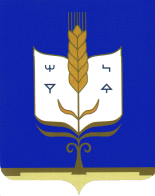 АДМИНИСТРАЦИЯ                                                        СЕЛЬСКОГОПОСЕЛЕНИЯ                                                                                                                                                                                                                       САРАЙСИНСКИЙ СЕЛЬСОВЕТ                                           МУНИЦИПАЛЬНОГО РАЙОНА                          СТЕРЛИБАШЕВСКИЙ РАЙОН        РЕСПУБЛИКИ БАШКОРТОСТАНУл.Парковая ,д.5,  Стерлибашевский район,               с.Елимбетово, Республика Башкортостан,453185,тел/факс (34739) 2-63-40, 2-63-32Е-mailadmsaraisa@rambler.ru              ИНН/КПП 0241000769/024101001